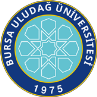 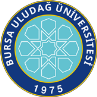 SAĞLIK BİLİMLERİ .ENSTİTÜSÜ / 2023-2024 EĞİTİM-ÖĞRETİM YILI / BAHAR DÖNEMİProgramı	:	Yüksek Lisans	Tezsiz Yüksek Lisans	Doktora Anabilim Dalı: 	:VETERİNER CERRAHİİlk Yayın Tarihi: 29.04.2021	Revizyon No/Tarih:0	Sayfa 1 / 1Web sitemizde yayınlanan son versiyonu kontrollü dokümandır.Dersin KoduDersin AdıDersinDersinDersinDersinDersinÖğretim Üyesi Adı SoyadıSınav TarihiSınav SaatiSınavın YeriDersin KoduDersin AdıTürüTULAKTSÖğretim Üyesi Adı SoyadıSınav TarihiSınav SaatiSınavın YeriVCR6034Bilimsel Araştirma Teknikleri Ile Araştirma Yayin EtiğiZ203Prof. Dr Ayşe Topal  25.06.202415:30İlgili Ana Bilim DalıSEB5002Vet-BiyoistatistikZ2205Dr.Öğr.Üyesi Ender UZABACI  27.06.202410:00İlgili Ana Bilim DalıSEB6002İleri İstatistiksel YöntemlerS2205Dr.Öğr.Üyesi Ender UZABACI  27.06.202414:00İlgili Ana Bilim DalıSAB6008 Fikirden PatenteS203 Prof.Dr. Gülşah Çeçener26.06.2024   13:00Enstitü A SalonuSAB6006Bilimsel Makale Yazma Ve Yayinlama SüreciS203 Prof. Dr. Neriman Akansel26.06.202410:30Enstitü A SalonuSAB6004Sağlık Hukukunun Genel İlkeleriS103Dr.Öğr.Üyesi Ayşenur Şahiner Caner26.06.202414:40Enstitü A SalonuVCR6002Büyük Hayvan Cerrahisi                     S224Prof. Dr Ayşe Topal- Prof.Dr. Hakan Salcı     24/06/202409:00Anabilim Dalı Toplantı Salonu   VCR6004İleri Travmatoloji Ve Ortopedi                                                         S23Prof. Dr. Nihal Y. Gül Satar24/06/202411:00Anabilim Dalı Toplantı Salonu   VCR6006İleri Radyoloji Ve Ultrasonografi    S123Prof. Dr Ayşe TopalProf. Dr. Nihal Y. Gül Satar    Prof.Dr. Hakan Salcı    25/06/202409:00Anabilim Dalı Toplantı Salonu   VCR6008Büyük Hayvan AnestezisiS123Prof. Dr Ayşe Topal25/06/202411:00Anabilim Dalı Toplantı Salonu   VCR6032Operasyon BilgisiS12Prof. Dr. Hakan Salcı     28/06/202416:00Anabilim Dalı Toplantı Salonu   VCR6184Doktora Uzmanlık Alan Dersi Iı (Sena Nur Topal)Z45Prof.Dr. Ayşe Topal     24/06/202413:00Anabilim Dalı Toplantı Salonu   VCR6182Doktora Uzmanlık Alan Dersi (Dilara Fırat)Z45Prof.Dr. Ayşe Topal     24/06/202414:00Anabilim Dalı Toplantı Salonu   VCR6188Doktora Uzmanlık Alan Dersi  (Elif Ünlü)Z45Prof. Dr. Nihal Y. Gül Satar24/06/202413:00Anabilim Dalı Toplantı Salonu   VCR6186Doktora Uzmanlık Alan Dersi  ( Elif Ünlü)Z45Prof. Dr. Nihal Y. Gül Satar24/06/202414:00Anabilim Dalı Toplantı Salonu   VCR6184Doktora Uzmanlık Alan Dersi (Emine Kırım)Z45Prof. Dr. Nihal Y. Gül Satar24/06/202415:00Anabilim Dalı Toplantı Salonu   VCR6188Doktora Uzmanlık Alan Dersi (Ceren Düdek, Gül Yıldırım, Bilal Balcı)Z45Prof.Dr. Hakan Salcı     24/06/202413:00Anabilim Dalı Toplantı Salonu   VCR6184Doktora Uzmanlık Alan Dersi (Münevver Şenel, Gamze Yataz)Z45Prof.Dr. Hakan Salcı     24/06/202414:00Anabilim Dalı Toplantı Salonu   VCR6010Rekonstruktif Kemik CerrahisiS12Prof. Dr. Nihal Y. Gül Satar    24/06/202416:00Anabilim Dalı Toplantı Salonu   VCR6012Ürogenital Sistem CerrahisiS12Prof. Dr. Nihal Y. Gül Satar    24/06/2024      17:00Anabilim Dalı Toplantı Salonu   VCR6014İleri Göz HastalıklarıS12Prof. Dr. Nihal Y. Gül Satar    26/06/202416:00Anabilim Dalı Toplantı Salonu   VCR6016Veteriner Diş SağlığıS12Prof. Dr. Ayşe Topal25/06/202417:00Anabilim Dalı Toplantı Salonu   VCR6018Atlarda Tendo HastalıklarıS22Prof .Dr. Hakan Salcı26/06/202417:00Anabilim Dalı Toplantı Salonu   VCR6020Özel Radyografi TeknikleriS12Prof. Dr. Ayşe Topal27/06/202409:00Anabilim Dalı Toplantı Salonu   VCR6022Çiftlik Hayvanları CerrahisiS123Prof. Dr. Nihal Y. Gül Satar  Prof.Dr. Hakan Salcı         27/06/202411:00Anabilim Dalı Toplantı Salonu   VCR6024Sığırlarda Ayak HastalıklarıS123Prof. Dr. Nihal Y. Gül Satar  Prof.Dr. Hakan Salcı         27/06/202413:00Anabilim Dalı Toplantı Salonu   VCR6026Nöroşirürji    S23Prof.Dr. Hakan Salcı28/06/202409:00Anabilim Dalı Toplantı Salonu   VCR6028Gelişimsel Ortopedik Hastalıklar                      S12Prof. Dr. Nihal Y. Gül Satar   28/06/202410:00Anabilim Dalı Toplantı Salonu   VCR6030Spor Atı Cerrahisi                  S12Prof. Dr. Nihal Y. Gül Satar  Prof.Dr. Hakan Salcı         28/06/202411:00Anabilim Dalı Toplantı Salonu   VCR6198Tez DanışmanlığıZ1Prof. Dr. Ayşe Topal28/06/202413:00Anabilim Dalı Toplantı Salonu   VCR6198Tez DanışmanlığıZ1Prof. Dr. Nihal Y. Gül Satar    28/06/202414:00Anabilim Dalı Toplantı Salonu   VCR6198Tez DanışmanlığıZ1Prof.Dr. Hakan Salcı     28/06/202415:00Anabilim Dalı Toplantı Salonu   